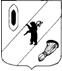 КОНТРОЛЬНО-СЧЕТНАЯ КОМИССИЯ ГАВРИЛОВ-ЯМСКОГО МУНИЦИПАЛЬНОГО РАЙОНА                                    152240, Ярославская область, г. Гаврилов-Ям, ул. Советская, д. 51___________________________________________________________________________________       Заключение Контрольно-счётной комиссии  Гаврилов-Ямского  муниципального района на проект решения Муниципального Совета Заячье-Холмского сельского поселения второго созыва «Об исполнении бюджета  Заячье-Холмского сельского поселения  за 2013 год»1.Общие положения      Заключение Контрольно-счетной комиссии  Гаврилов-Ямского МР (далее – Контрольно-счётная комиссия) на отчёт об исполнении бюджета Заячье – Холмского сельского поселения за 2013 год подготовлено в соответствии с Бюджетным Кодексом Российской Федерации, положением о Контрольно-счётной комиссии Гаврилов-Ямского  МР, на основании Соглашения о передаче Контрольно-счётной комиссии Гаврилов-Ямского МР части полномочий контрольного органа Заячье-Холмского СП по осуществлению внешнего муниципального финансового контроля.     Отчет об исполнении бюджета поселения за 2013 год представлен в Контрольно-счётную комиссию 03 марта 2014 года, что соответствует срокам, установленным в статье 264.4. Бюджетного Кодекса РФ.      Целью подготовки заключения является определение полноты поступления доходов и иных платежей в местный бюджет, привлечения и погашения источников финансирования дефицита местного бюджета, фактического расходования средств поселенческого бюджета по сравнению с показателями, утвержденными решением о бюджете поселения по объему и структуре, а также установление законности, целевого назначения и эффективности финансирования и использования средств поселенческого бюджета в 2013 году.       Одновременно с отчётом об исполнении бюджета поселения в Контрольно-счётную комиссию представлена следующая документация:- пояснительная записка об исполнении бюджета поселения;- Отчет об исполнении резервного фонда поселения,- справка о дебиторской и кредиторской задолженности .2. Анализ годовой бюджетной отчетности        По итогам анализа представленной администрацией Заячье-Холмского  СП бюджетной отчётности за 2013 год можно сделать вывод о ее соответствии по составу, структуре и заполнению (содержанию) требованиям ст. 264.1. БК РФ, Инструкции о порядке составления и представления годовой, квартальной и месячной отчетности об исполнении бюджетов бюджетной системы РФ, утверждённой приказом Минфина РФ от 21.12.2011 №180н.       Анализ представленной бюджетной отчетности в сравнении с отчетом об исполнении бюджета главного распорядителя средств бюджета, главного администратора доходов и источников финансирования дефицита бюджета  на отчётный год (в последней редакции) и проектом решения об исполнении бюджета поселения за 2013 год представлен в Приложениях  1и 2  к данному заключению.      Как видно из таблиц, плановые показатели, указанные в отчете об исполнении бюджета главного распорядителя средств бюджета, главного администратора доходов и источников финансирования дефицита бюджета – администрации Заячье-Холмского СП, соответствуют показателям решения Муниципального Совета Заячье-Холмского СП о бюджете поселения на 2013 год, с учетом внесенных в него изменений, и рассматриваемого проекта решения.Также следует отметить соответствие показателей исполнения бюджета поселения, представленных в проекте решения, показателям исполнения бюджета, представленным в бюджетной отчетности, а также данным о поступлении и выбытии средств бюджета поселения согласно отчету территориального органа федерального казначейства (ф. 0503151).3. Общие итоги исполнения  бюджета поселения     Решением Муниципального Совета Заячье-Холмского сельского поселения второго созыва «О бюджете Заячье-Холмского сельского поселения на 2013 год» 27 декабря № 30 доходы местного  бюджета утверждены в объеме 13 570 533,00 руб., расходы в сумме 13 620 533,00 руб. Дефицит  в размере 50 000 руб.      Согласно показателям уточненной сводной бюджетной росписи доходы составляют 15246,0 тыс. руб., расходы – 15 295,9 тыс. руб., дефицит – 50,00 тыс. руб.   Внесенные изменения в бюджетные назначения обусловлены в основном:- ростом на 53,5% плановых поступлений доходов, получаемых в виде арендной платы за земельные участки,- более 3-х кратного увеличения плановых назначений по доходам от продажи земельных участков,- необходимостью отражения в доходной и расходной части бюджета поселения средств, полученных в виде субсидий на обеспечение жильем молодых семей  - 242,7 тыс. рублей, субсидий на осуществление мероприятий по обеспечению жильем граждан РФ, проживающих в сельской местности – 108,6 тыс. руб., субсидии бюджетам поселений на реализацию федеральных целевых программ – 214,8 ты. руб., прочие субсидии – 144,8 тыс. рублей.В отчетном году в ходе корректировок бюджетных назначений произошло существенное увеличение запланированных объемов финансирования по следующим разделам функциональной классификации расходов:- «Другие общегосударственные вопросы» - на 306,00 тыс. руб.,- «Благоустройство» - на 482,4 тыс. рублей, - «Культура» - на 407,6 тыс. рублей,- «Социальное обеспечение населения» - на 361,2 тыс. рублей.  Более подробно указанные выше изменения плановых показателей по доходам и расходам бюджета поселения отражены в Приложениях 3и 4.    Исполнение по доходам за 2013 год составило – 14816,7тыс. руб. или 97,2% уточненных годовых назначений, расходы – 14264,1 руб. или 93,3% уточненных годовых ассигнований. (Таблица 1).    За 2013 год местный бюджет исполнен с профицитом в размере 552,7тыс. рублей.                                                                                                                   Таблица 1Общие итоги исполнения  бюджета 4. Исполнение бюджета по доходам           Исполнение доходной части бюджета за 2013 год составило 14 816,7 тыс. рублей или 97,2% от плановых назначений.     Основными источниками поступлений в бюджет поселения стали  безвозмездные поступления  - 50,17 % от всех доходов бюджета или  7434,6 тыс. рублей, что составляет 94,9 % от плановых назначений.   Доля собственных доходов  без учета безвозмездных поступлений составила  - 49,8 % от всех доходов бюджета или  7382,1 тыс. рублей, что составляет  99,6 % от плановых назначений. Доля налоговых доходов составила 29,8 % или 4414,8 тыс. руб., неналоговых доходов – 20,02% или 2967,3 тыс. руб.    Динамика поступления доходов в бюджет Заячье-Холмского сельского поселения в 2012-2013 годах представлены в Приложении № 3 к заключению.         В целом поступление доходов поселения возросло незначительно на  53,4 тыс. рублей или на 0,7 %, в том числе:- налоговые доходы уменьшились на 3,4% или на 156,8 тыс. рублей. - неналоговые доходы возросли на 7,6% или на 210,2 тыс. рублей. - безвозмездные поступления увеличились на 8,0  % или на 552,5 тыс. рублей.    Сравнивая структуру доходов бюджета поселения в 2013 году с 2012 годом можно отметить следующее:- уменьшение поступления налога на имущество физических лиц – на 20,7 % или  на 193,0 тыс. руб.,- значительный рост доходов , получаемых в виде арендной платы за земельные участки на 49,8 % или на 570,7 тыс. рублей, - уменьшение доходов от продажи земельных участков на 22,9% или на 364,5 тыс. рублей,- рост безвозмездных поступлений на 8,0% или на 552,5 тыс. рублей.      Более подробная информация об  исполнении доходов бюджета  сельского поселения в 2013 году и динамика их поступления представлены в  Приложении  № 3 к заключению.  4.1. Налоговые доходыНалоговые доходы за 2013 год составили наибольший удельный вес собственных доходов поселения без учета безвозмездных поступлений - 59,8 %. Процент исполнения от плановых назначений составил 81,2% и составили 4414,8 тыс. руб.        Основными видами налоговых доходов поселения являются налог на имущество  и НДФЛ.   Поступления НДФЛ в 2013 году составили  87,2% от плановых назначений или 1791,1 тыс. рублей.     По сравнению с 2012 годом произошло увеличение  поступлений НДФЛ в бюджет поселения на 4,4 % или на 76,4 тыс. рублей.    В 2013 году значительно уменьшились поступления налога на имущество, по сравнению с 2012 годом  на 193,0 тыс. рублей .     Налог на имущество физических лиц исполнен в отчетном году всего на 66.1% и составил 737,8 тыс. рублей.   -  Земельный налог в 2013 году исполнен на 82,2% и в сумме составил 1830,0 тыс. рублей, что на 42,9 тыс. руб. меньше по сравнению с 2012 годом.  4.2. Неналоговые доходы.    Неналоговые доходы в 2013 году составили 2967,3 тыс. рублей, что оставило 150,6 % от плановых назначений. По сравнению с 2012 годом произошел рост на 210,2 тыс. рублей или на 7,6%.     Сравнивая структуру доходов бюджета поселения в 2013 году с 2012 годом можно отметить следующее:  - доходы, получаемые в виде арендной платы за земельные участки исполнены на 120,8% к плановым назначениям,  по сравнению с 2012 годом произошел рост на 570,7 тыс. рублей или 49,8%;- уменьшение  поступления доходов от продажи  земельных участков на 364,5 тыс. рублей  относительно 2012 года. Процент исполнения от плановых назначений составил – 235,1%.     4.3. Безвозмездные поступления       Общий объем безвозмездных поступлений в бюджет поселения в 2013 году составил 7434,6 тыс. рублей или 94,9% от плана, в том числе:- дотации в сумме 3228,00 тыс.руб. – 100% от плана;- субсидии в сумме 3407,4 тыс. руб. – 91,6% от плана;- субвенции в сумме 57,00тыс. руб. – 100,00% от плана;- иные межбюджетные трансферты в сумме 692,2,00 тыс. руб. – 88,4% от плана.   Безвозмездные поступления в 2013 году можно характеризовать получением дотаций в сумме 3228,00 тыс.руб., а также субсидии на строительство и модернизацию автомобильных дорог общего пользования, в том числе дорого в поселениях в сумме 2037,7 тыс. руб.        Более подробная информация предоставлена в Приложении № 3 к данному заключению. При анализе приложения 1 к проекту решения Контрольно-счётной комиссией выявлены следующие неточности в применении бюджетной классификации (в редакции действующего в 2013 году приказа МинФина РФ от 21.12.2012 №171н):1. Коды бюджетной классификации указываются по порядку.2. Допущены неточности в наименованиях видов доходов. Ниже приведены требуемые изменения:- 048 1 16 90050 10 6000 140 – «Прочие поступления денежных взысканий, штрафов и иных сумм в возмещении ущерба, зачисляемые в бюджеты поселений»;3. Неверное указание кода бюджетной классификации. Следует указать:859 2 02 03015 10 0000 151 – «Субвенции бюджетам поселений на осуществление первичного воинского учета на территориях, где отсутствуют военные комиссариаты, вместо 869 2 02 03015 10 3001 151.5. Исполнение расходной части бюджета    Согласно представленному проекту решения расходная часть бюджета  сельского поселения в 2013 году установлена в сумме 15 296,0 тыс. рублей, исполнена в сумме 14264,00 тыс.рублей, что составило 93,3% плановых назначений.   При этом бюджет поселения исполнен с профицитом в размере 552,7 тыс. рублей.      В сравнении с 2012 годом расходы бюджета поселения увеличились на 794,2 тыс. рублей или на 5,9%.      Распределение расходов бюджета по направлениям в 2012 и 2013 годах отражено в Таблице № 2 (в целях достижения сопоставимости, межбюджетные трансферты, предоставленные бюджету сельского поселения в 2013 году, выделены в единый раздел).	                   Таблица № 2     Результаты анализа свидетельствуют, что средства бюджета Заячье-Холмского сельского поселения в 2013 году расходовались в основном по  четырем направлениям.  Наибольший удельный вес расходов по разделу 0100 «Общегосударственные вопросы» в общем объеме расходной части бюджета поселения составили – 26,9%  или 3843,7 тыс.руб., в т.ч. на функционирование местной администрации  2456,9 тыс. рублей.     Годовые ассигнования по разделу  0500 «Жилищно-коммунальное хозяйство» составили  3718,2 тыс. рублей, что соответствует 26,1%  в структуре общих расходов, Также на территории поселения выполнялись мероприятия по разделу «Национальная экономика» , - 19,9% - 2844,8 тыс. рублей,  а именно: -  дорожное хозяйство –2799,9 тыс. и по разделу «Культура и кинематография» - 16,9% или 2413,1 тыс.руб.     Исполнение плановых назначений достигнуто по направлениям:- Национальная оборона – 57,0 тыс.руб. – 100,00%,- Образование – 9,5 тыс.руб. – 100,00 %,- физическая культура и спорт – 22,0 тыс. руб. – 100,00%.      Наиболее низкое исполнение бюджетных назначений сложилось по следующим направлениям:- Национальная экономика – 83,8% ,- культура и кинематография – 93,9%,- жилищно-коммунальное хозяйство – 94,6%.   Подробное описание расходов средств бюджета  сельского поселения отражено в Приложении № 4 к данному заключению и в пояснительной записке к проекту решения.       Постановлением правительства Ярославской области от 24.09.2008г. № 512-п (в ред. действующей в отчетном году) норматив расходов на содержание органов местного самоуправления Заячье-Холмского сельского поселения на 2013 год был установлен 3450,00 тыс. рублей.      Фактические расходы на содержание органов местного самоуправления за 2013 год сложились в сумме 3323,5 тыс. рублей, что не превышает установленный норматив.6. Анализ сведений,  представленных одновременно с отчётом об исполнении  бюджета сельского поселения за  2013 год6.1. Информация о расходовании резервного фонда  Расходование средств резервного фонда за 2013 год  осуществлялось в соответствие с Положением о порядке расходования средств резервного фонда Администрации Заячье-Холмского сельского поселения, утвержденного постановлением Главы Заячье-Холмского сельского поселения  от 22.01.2007 г. № 1 и составило  44495 руб. при плане 100 000, что составило 44,5% от плановых назначений. Средства фонда расходовались в основном приобретение подарков социальным слоям населения, проведение различных праздничных, социально-культурных и спортивных мероприятий.Согласно отчёту,  расходы, произведенные  из резервного фонда Главы поселения,  составляют   0,3% от общего объема исполненных расходов бюджета, что не превышает  предельного размера, установленного ст.81 Бюджетного кодекса РФ (не более 3% общего объёма расходов бюджета района).Расходование средств резервного фонда, в соответствии с утвержденным порядком  производилось  в 2013 году на основании постановлений Администрации сельского поселения. 6.2 Отчет по источникам внутреннего финансирования дефицита бюджета поселения, о состоянии муниципального долга поселения на 01.01.2014 года      Решением Муниципального Совета Заячье-Холмского сельского поселения второго созыва «О бюджете Заячье-Холмского сельского поселения на 2013 год» 27 декабря № 30 доходы местного  бюджета утверждены в объеме 13 570 533,00 руб. , расходы в сумме 13 620 533,00 руб. Дефицит  в размере 50 000 руб.        Источником внутреннего финансирования дефицита бюджета в течение  2013 года служили остатки денежных средств местного бюджета. По итогам  2013 года бюджет исполнен с профицитом в 552,4тыс. руб.        Свободный остаток средств бюджета на счете Федерального казначейства 40201 (40204) по состоянию на 31.12.2013г.  составил 1 360 606,47 рублей.Кредитные ресурсы в 2013 году не привлекались, муниципальные гарантии не предоставлялись.       6.3.  Справка о дебиторской и кредиторской задолженности      По состоянию на 01 января 2014 года: Дебиторская задолженность составила  - 43,6 тыс. рублей.Кредиторская задолженность по Заячье-Холмского сельского поселения составила  - 397,8 тыс. рублей, из которой задолженность ГУП Автодор составляет  - 255,6 тыс. рублей, а также ИП Латынцев – 77,0 тыс. руб.Вся задолженность является текущей.Выводы:Представленный  проект решения Муниципального Совета Заячье-Холмского сельского поселения « Об исполнении бюджета Заячье-Холмского СП за 2013 год» в целом соответствует требованиям Бюджетного Кодекса РФ.В 2013 году бюджетный план по поступлению доходов исполнен на 97,2%, в том числе по собственным доходам без учета безвозмездных поступлений на 99,6% .Доходы бюджета по безвозмездным поступлениям от вышестоящих бюджетов бюджетной системы РФ увеличились по сравнению с 2012 годом на 552,5 тыс. рублей.  Расходы бюджета Заячье-Холмского сельского поселения исполнены в размере 14264,3 тыс.рублей  или на 93,3% бюджетных назначений.По итогам года сложился профицит в размере 552,4 тыс.рублей. Расходы, произведенные  из резервного фонда сельского поселения,  составляют   0,3% от общего объема исполненных расходов бюджета, что не превышает  предельного размера, установленного ст.81 Бюджетного кодекса РФ.Контрольно-счетная комиссия Гаврилов-Ямского муниципального района рекомендует проект решения Муниципального Совета Заячье-Холмского сельского поселения « Об исполнении бюджета Заячье-Холмского СП за 2013 год» к принятию с учетом изложенных в настоящем заключении замечаний и предложений.Председатель Контрольно-счетной комиссииГаврилов-Ямского муниципального района	Е.Р. БурдоваОзнакомлены:Показатели2013 год2013 год2013 годПоказателиУточненный план на 2013 год, руб.Исполненоза  2013 год,  руб.Исполнено к уточненному плану, %Доходы15246,014816,797,2Расходы15295,914264,193,3Дефицит / профицит-50,0552,7Наименование раздела расходовНаименование раздела расходовПроект решения об исполнении бюджета поселения за 2013 годПроект решения об исполнении бюджета поселения за 2013 годИсполнениеза 2012 годИсполнениеза 2012 годНаименование раздела расходовНаименование раздела расходовтыс. руб.%тыс. руб.% Общегосударственные вопросы3 843,73 843,726,9%3 825,828,40%Национальная оборона57,057,00,4%56,00,42%Национальная безопасность и правоохранительная деятельность122,7122,70,9%218,51,62%Национальная экономика2 844,82 844,819,9%2 108,615,65%Жилищно-коммунальное хозяйство3 718,23 718,226,1%2 715,920,16%Окружающая среда0,0%0,00%Образование9,59,50,1%0,00%Культура, кинематография2 413,12 413,116,9%2 482,818,43%Физическая культура и спорт22,022,00,2%0,00%Социальная политика1 233,31 233,38,6%2 062,315,31%Межбюджетные трансферты0,0%0,00%ВСЕГО РАСХОДОВ:14 264,314 264,3100,0%13 469,9100,00%